Audit TemplateAudit ObjectivesTo measure performance against agreed standardsTo look for evidence of good practice and safe systems of work, which can then be shared in other areas of the UniversityTo identify any potential hazards to be removed or controlled to prevent injury, ill health or property damageTo enable areas for improvement to be identifiedTo provide opportunities for accurate and specific advice to be givenAudit Scoring Unsatisfactory 		major non-compliance with health and safety legislation and best practiceSatisfactory  		minor non-compliance with health and safety legislation and best practiceGood 			compliant with health and safety legislation and best practiceExcellent 	compliant with health and safety legislation and best practice and demonstrates a robust health and safety management systemTarget AreasThe following items, identified in the Risk Register as the University’s most significant risks, are applicable to this audit. In addition, all departments are assessed for:5. Management of Health and Safety Code of Practice	a. Each area should be covered by a Health and Safety Code of Practice	b. This should be current and signed by the person with overall responsibility6. Quality of risk assessment systems	a. All areas of significant risk should have an up to date risk assessment in place	b. The control measures should reflect the risks identified and be auditable c. Actions to eliminate or reduce the risk should have been implemented and evidence must be available to demonstrate this 7. Safe systems of work a. Where the risk assessment requires a procedure, method statement or work instruction to enable the risks to be reduced, this must be current and available to viewb. The safe system of work must be dated and current 8. Records of training	a. Where training is required to eliminate or reduce risks, records should be available to view9. Induction proceduresa. In addition to the main University Induction, each area must be able to demonstrate that local induction of new starters takes place and a written system should exist	b. There should be records of new starters who have undergone local inductionAccident Data - (provided by Health, Safety & Wellbeing)Number of accidents in 3 yearsType of accidents (as per HSE classification)Reportable/Non ReportableAuditor Findings and ObservationsThe findings and observations of the audit follow. They take into account the identified risks above and any comments reflect the management systems in place to deal with these. Risk Register ItemsHealth and Safety Management Items Audit Score Recommended Audit Period The frequency of the audit is determined by the score and recommendations identified in this report.The recommended frequency from this audit is: The next planned follow up/audit will take place in: Action Plan The corrective actions, timescale and responsible person should be completed by the Head of School or Line Manager responsible for the area audited.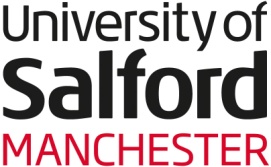 Health, Safety & WellbeingAudit Template0161 295 5425http://www.salford.ac.uk/hrAudit ofConducted withCompleted byDateDate of previous auditDate of previous auditDate of previous audit1. Building/Estate Risks1. Building/Estate Risks1. Building/Estate Risks1. Building/Estate Risks1. Building/Estate Risks1. Building/Estate Risksa. Asbestosb. Firec. Electricityd. Legionella e. Contractors2. Equipment Risks2. Equipment Risks2. Equipment Risks2. Equipment Risks2. Equipment Risks2. Equipment Risksa. Using laddersb. Fume cupboardsc. Local exhaust ventilationd. Display screen equipmente. Transportf. Compressed Gasesg. Lifting equipmenth. Fork lift trucksi. Pressure equipmentj. Laser equipmentk. Ionising radiationl. Noise3. People Risks3. People Risks3. People Risks3. People Risks3. People Risks3. People Risksa. Lone workingb. Stressc. Violence and aggressiond. Manual handlinge. Travelf. Fieldtripsg. Placementsh. Eventsi. Students4. Special Risks4. Special Risks4. Special Risks4. Special Risks4. Special Risks4. Special Risksa. Biological Agentsb. GMO’sc. Animal pathogensd. Chemicalse. Flammable /DSEARRisk Register Item and observation/adviceRisk Register Item and observation/adviceCorrective Action PlannedTimescaleResponsible H&S  Management Item and observation/adviceH&S  Management Item and observation/adviceCorrective Action PlannedTimescaleResponsible College Registrar/Executive Director signature Date